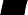 Sample Event Agenda 3-Day 2014Each Event will include 2-3 Speakers, and at least 5 Hotel/Facility Site Visits Keep Checking in for up to the minute event schedule updates,or Contact us at MFLive@mflive.com Sunday	All Day ............................................. Arrivals6:00 – 9:00 P.M................................ Opening event/Keynote speaker Monday	8:00 - 10:00 A.M.............................. Breakfast/Educational Speaker10:00 - 11:30 A.M ............................. 1-1 appointments11:30 - 2:00 P.M................................ Offsite Lunch & Hotel Tour 13:00 - 5:00 P.M  ................................ At Leisure5:00 - 9:00 P.M ................................ Evening reception/Offsite Hotel Tour  2 Tuesday	8:00 - 10:00 A.M.............................. Departure for Breakfast/Offsite Hotel Tour  310:00 - 12:00 P.M ............................. 1-1 appointments12:00 - 2:00 P.M ............................... Offsite Lunch & Hotel Tour 42:00 - 4:00 P.M ................................  Corporate Social Responsibility   (CSR)4:00 - 5:30 P.M  ................................  At Leisure5:30 - 9:00 P.M  ................................  Closing Dinner & Reception/Hotel Tour 5 Wednesday	8:00 - 11:30 A.M................................ Breakfast/Educational  Speaker11:30 A.M ......................................... Host Property Tour, AdjournThank You for Joining Us!